MEGHATALMAZÁSAlulírott:ezúton meghatalmazom:hogy helyettem és nevemben, teljes jogkörben eljárva a Pénzügyi Békéltető Testület előtt képviseljen a köztem és a között kialakult pénzügyi fogyasztói jogvita rendezése érdekében indult eljárásban.A meghatalmazás visszavonásig érvényes és kizárólag a fenti pénzügyi jogvitára vonatkozik.Kelt, …………………………………………., 2015.  év …………………………………. hó …… napjánElőttük, mint tanúk előtt: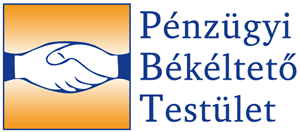 153.  KÉRELEM ELSZÁMOLÁSI KÖTELEZETTSÉG FENNÁLLÁSÁNAK MEGÁLLAPÍTÁSA TÁRGYÁBAN(A Kérelmező nem kapott elszámolást és/vagy szerződésmódosulási dokumentációt)vonalkód helyeÜGYSZÁM:153.  KÉRELEM ELSZÁMOLÁSI KÖTELEZETTSÉG FENNÁLLÁSÁNAK MEGÁLLAPÍTÁSA TÁRGYÁBAN(A Kérelmező nem kapott elszámolást és/vagy szerződésmódosulási dokumentációt)vonalkód helyeÜGYSZÁM:Benyújtandó 1 példányban a Pénzügyi Békéltető Testülethezvonalkód helyevonalkód helyeÉrkeztetés helyeE nyomtatványt letöltheti a Pénzügyi Békéltető Testület honlapjáról (www.penzugyibekeltetotestulet.hu), kitöltheti olvashatóan kézzel vagy géppel. A kitöltött nyomtatványt megküldheti levelezési címünkre (Pénzügyi Békéltető Testület 1539 Budapest, BKKP Postafiók 670.), benyújthatja személyesen a Magyar Nemzeti Bank Ügyfélszolgálatán (cím: 1013 Budapest, Krisztina krt. 39.). Lehetőség van továbbá a kijelölt Kormányablakokban a kérelem benyújtására, valamint elektronikus formában az ügyfélkapun keresztül. (www.magyarorszag.hu)vonalkód helye1. A KÉRELMEZŐ adatai: (Kérelmező az lehet, aki az elszámolásról szóló tájékoztatás eredeti példányának címzettje vagy annak kellett volna lennie)1. A KÉRELMEZŐ adatai: (Kérelmező az lehet, aki az elszámolásról szóló tájékoztatás eredeti példányának címzettje vagy annak kellett volna lennie)1. A KÉRELMEZŐ adatai: (Kérelmező az lehet, aki az elszámolásról szóló tájékoztatás eredeti példányának címzettje vagy annak kellett volna lennie)1.1Kérelmező neve:1.2Lakcíme vagylevelezési címe: 1.3Születésének időpontja és helye                                                    Születési helye:1.4Telefonszáma:1.5E-mail címe:2. A MEGHATALMAZOTT adatai:Ha meghatalmazott útján kíván eljárni, kérjük, szíveskedjék MEGHATALMAZÁS nyomtatványt kitölteni és aláírni, két tanúval aláírattatni, továbbá azt eredeti példányban a kérelem mellékleteként benyújtani.2. A MEGHATALMAZOTT adatai:Ha meghatalmazott útján kíván eljárni, kérjük, szíveskedjék MEGHATALMAZÁS nyomtatványt kitölteni és aláírni, két tanúval aláírattatni, továbbá azt eredeti példányban a kérelem mellékleteként benyújtani.2. A MEGHATALMAZOTT adatai:Ha meghatalmazott útján kíván eljárni, kérjük, szíveskedjék MEGHATALMAZÁS nyomtatványt kitölteni és aláírni, két tanúval aláírattatni, továbbá azt eredeti példányban a kérelem mellékleteként benyújtani.2.1Meghatalmazott neve:2.2Lakcíme vagy levelezési címe:2.3telefonszáma:3. A PÉNZÜGYI INTÉZMÉNY adatai:3. A PÉNZÜGYI INTÉZMÉNY adatai:3. A PÉNZÜGYI INTÉZMÉNY adatai:3. A PÉNZÜGYI INTÉZMÉNY adatai:3.1Pénzügyi intézmény neve:3.2címe: 4. A PÉNZÜGYI INTÉZMÉNYHEZ BENYÚJTOTT PANASSZAL kapcsolatos adatok:Tájékoztatjuk, hogy a Pénzügyi Békéltető Testület akkor indíthatja meg az eljárást, ha Ön a pénzügyi intézménynél közvetlenül megkísérelte a vitás ügy rendezését, és a panasza elutasításra került. Amennyiben a panaszában foglaltakat továbbra is fenntartja, az elutasítás kézbesítésétől számított 30 napon belül van lehetősége kezdeményezni a Testület eljárását.  Ha a pénzügyi intézménynél nem nyújtott be panaszt, a Pénzügyi Békéltető Testület előtt sem indíthat eljárást.4. A PÉNZÜGYI INTÉZMÉNYHEZ BENYÚJTOTT PANASSZAL kapcsolatos adatok:Tájékoztatjuk, hogy a Pénzügyi Békéltető Testület akkor indíthatja meg az eljárást, ha Ön a pénzügyi intézménynél közvetlenül megkísérelte a vitás ügy rendezését, és a panasza elutasításra került. Amennyiben a panaszában foglaltakat továbbra is fenntartja, az elutasítás kézbesítésétől számított 30 napon belül van lehetősége kezdeményezni a Testület eljárását.  Ha a pénzügyi intézménynél nem nyújtott be panaszt, a Pénzügyi Békéltető Testület előtt sem indíthat eljárást.4. A PÉNZÜGYI INTÉZMÉNYHEZ BENYÚJTOTT PANASSZAL kapcsolatos adatok:Tájékoztatjuk, hogy a Pénzügyi Békéltető Testület akkor indíthatja meg az eljárást, ha Ön a pénzügyi intézménynél közvetlenül megkísérelte a vitás ügy rendezését, és a panasza elutasításra került. Amennyiben a panaszában foglaltakat továbbra is fenntartja, az elutasítás kézbesítésétől számított 30 napon belül van lehetősége kezdeményezni a Testület eljárását.  Ha a pénzügyi intézménynél nem nyújtott be panaszt, a Pénzügyi Békéltető Testület előtt sem indíthat eljárást.4. A PÉNZÜGYI INTÉZMÉNYHEZ BENYÚJTOTT PANASSZAL kapcsolatos adatok:Tájékoztatjuk, hogy a Pénzügyi Békéltető Testület akkor indíthatja meg az eljárást, ha Ön a pénzügyi intézménynél közvetlenül megkísérelte a vitás ügy rendezését, és a panasza elutasításra került. Amennyiben a panaszában foglaltakat továbbra is fenntartja, az elutasítás kézbesítésétől számított 30 napon belül van lehetősége kezdeményezni a Testület eljárását.  Ha a pénzügyi intézménynél nem nyújtott be panaszt, a Pénzügyi Békéltető Testület előtt sem indíthat eljárást.4.1Mikor nyújtotta be a panaszát a pénzügyi intézményhez?Mikor nyújtotta be a panaszát a pénzügyi intézményhez?201……    év   …………  hó  ………… napján4.2.Mikor vette kézhez a pénzügyi intézmény panaszra adott elutasító válaszlevelét?Mikor vette kézhez a pénzügyi intézmény panaszra adott elutasító válaszlevelét?201……    év   …………  hó  ………… napján153-AKérelmező neve: ___________________________________________________Születési időpontja:5. A PÉNZÜGYI BÉKÉLTETŐ TESTÜLETHEZ HATÁRIDŐN TÚL BENYÚJTOTT KÉRELEMMEL kapcsolatos adatok:Kérjük, hogy ezt a pontot csak akkor töltse ki, ha a kérelmét a 4.2 ponttól számított 30 napon belül azért nem tudta benyújtani, mert abban igazoltan akadályoztatva volt. Ebben az esetben az akadály megszűnésének időpontjától számított újabb 30 nap áll rendelkezésére, hogy a kérelmét benyújtsa. Amennyiben az elutasítás kézbesítése óta több mint 6 hónap telt el, még az akadályoztatás igazolása esetén sem indíthat eljárást a Testület.Az 5.2 pontban meg kell jelölnie az akadályoztatás okát, és igazolnia is szükséges, hogy miért nem állt módjában a kérelmet az előírt határidőn belül benyújtani.  Kérjük, hogy amennyiben kitölti ezt a pontot, akkor a csatolt mellékletek között a 8.1.4 pontban is szíveskedjék feltüntetni az akadályoztatást igazoló iratot. (pl.: orvosi igazolás) 5. A PÉNZÜGYI BÉKÉLTETŐ TESTÜLETHEZ HATÁRIDŐN TÚL BENYÚJTOTT KÉRELEMMEL kapcsolatos adatok:Kérjük, hogy ezt a pontot csak akkor töltse ki, ha a kérelmét a 4.2 ponttól számított 30 napon belül azért nem tudta benyújtani, mert abban igazoltan akadályoztatva volt. Ebben az esetben az akadály megszűnésének időpontjától számított újabb 30 nap áll rendelkezésére, hogy a kérelmét benyújtsa. Amennyiben az elutasítás kézbesítése óta több mint 6 hónap telt el, még az akadályoztatás igazolása esetén sem indíthat eljárást a Testület.Az 5.2 pontban meg kell jelölnie az akadályoztatás okát, és igazolnia is szükséges, hogy miért nem állt módjában a kérelmet az előírt határidőn belül benyújtani.  Kérjük, hogy amennyiben kitölti ezt a pontot, akkor a csatolt mellékletek között a 8.1.4 pontban is szíveskedjék feltüntetni az akadályoztatást igazoló iratot. (pl.: orvosi igazolás) 5. A PÉNZÜGYI BÉKÉLTETŐ TESTÜLETHEZ HATÁRIDŐN TÚL BENYÚJTOTT KÉRELEMMEL kapcsolatos adatok:Kérjük, hogy ezt a pontot csak akkor töltse ki, ha a kérelmét a 4.2 ponttól számított 30 napon belül azért nem tudta benyújtani, mert abban igazoltan akadályoztatva volt. Ebben az esetben az akadály megszűnésének időpontjától számított újabb 30 nap áll rendelkezésére, hogy a kérelmét benyújtsa. Amennyiben az elutasítás kézbesítése óta több mint 6 hónap telt el, még az akadályoztatás igazolása esetén sem indíthat eljárást a Testület.Az 5.2 pontban meg kell jelölnie az akadályoztatás okát, és igazolnia is szükséges, hogy miért nem állt módjában a kérelmet az előírt határidőn belül benyújtani.  Kérjük, hogy amennyiben kitölti ezt a pontot, akkor a csatolt mellékletek között a 8.1.4 pontban is szíveskedjék feltüntetni az akadályoztatást igazoló iratot. (pl.: orvosi igazolás) 5.1Az akadály megszűnésének időpontja:201……    év   …………  hó  ………… napja5.2Az akadályoztatás oka: (Kérjük, szíveskedjen leírni.) Az akadályoztatás oka: (Kérjük, szíveskedjen leírni.) 153-BKérelmező neve: ___________________________________________________Születési időpontja:6. AZ ELSZÁMOLÁSI KÖTELEZETTSÉG FENNÁLLÁSÁNAK INDOKOLÁSA ÉS EZEN OKOK BEMUTATÁSA:Tájékoztatjuk, hogy a Pénzügyi Békéltető Testület akkor indíthatja meg az eljárást, ha Ön a kérelmében bemutatja, hogy miért áll fenn az elszámolási kötelezettsége a pénzügyi intézménynek, valamint mellékeli az állítását alátámasztó iratokat.  Tájékoztatjuk továbbá, a hogy pénzügyi intézményt nem terheli elszámolási kötelezettség, ha az elszámolás tárgyát képező fogyasztói kölcsönszerződésből eredő követelésekkel összefüggésben a bíróság jogerős ítéletben megállapította, hogy a szerződés egésze érvénytelen, és azt a bíróság nem nyilvánította érvényessé, vagy a határozathozatalig terjedő időre hatályossá. (2014.évi. XL.tv. 6.§.(6) bek.)6. AZ ELSZÁMOLÁSI KÖTELEZETTSÉG FENNÁLLÁSÁNAK INDOKOLÁSA ÉS EZEN OKOK BEMUTATÁSA:Tájékoztatjuk, hogy a Pénzügyi Békéltető Testület akkor indíthatja meg az eljárást, ha Ön a kérelmében bemutatja, hogy miért áll fenn az elszámolási kötelezettsége a pénzügyi intézménynek, valamint mellékeli az állítását alátámasztó iratokat.  Tájékoztatjuk továbbá, a hogy pénzügyi intézményt nem terheli elszámolási kötelezettség, ha az elszámolás tárgyát képező fogyasztói kölcsönszerződésből eredő követelésekkel összefüggésben a bíróság jogerős ítéletben megállapította, hogy a szerződés egésze érvénytelen, és azt a bíróság nem nyilvánította érvényessé, vagy a határozathozatalig terjedő időre hatályossá. (2014.évi. XL.tv. 6.§.(6) bek.)6.1  A kérelem jogalapja az elszámolási kötelezettség vonatkozásában:6.1  A kérelem jogalapja az elszámolási kötelezettség vonatkozásában:6.2Az elszámolási kötelezettség fennállásának okai:Kérjük mutassa be, hogy a pénzügyi intézménynek Önnel szemben mely jogszabály alapján és miért áll fenn az elszámolási kötelezettsége. Az állítását alátámasztó iratokat mellékelnie kell a kérelemhez, melyeket szíveskedjen a 8.2. pontban tételesen feltüntetni. 153-CKérelmező neve: ___________________________________________________Születési időpontja:7. A SZERZŐDÉSMÓDOSULÁSSAL KAPCSOLATOS KÖTELEZETTSÉGEK FENNÁLLÁSÁNAK INDOKOLÁSA:Tájékoztatjuk, hogy a Pénzügyi Békéltető Testület akkor indíthatja meg az eljárást, ha Ön a kérelmében bemutatja, hogy miért áll fenn tájékoztatási kötelezettsége a pénzügyi intézménynek, valamint mellékeli az állítását alátámasztó iratokat.  7. A SZERZŐDÉSMÓDOSULÁSSAL KAPCSOLATOS KÖTELEZETTSÉGEK FENNÁLLÁSÁNAK INDOKOLÁSA:Tájékoztatjuk, hogy a Pénzügyi Békéltető Testület akkor indíthatja meg az eljárást, ha Ön a kérelmében bemutatja, hogy miért áll fenn tájékoztatási kötelezettsége a pénzügyi intézménynek, valamint mellékeli az állítását alátámasztó iratokat.  7.1  A kérelem jogalapja a szerződésmódosulással kapcsolatos kötelezettségek vonatkozásában:7.1  A kérelem jogalapja a szerződésmódosulással kapcsolatos kötelezettségek vonatkozásában:7.2A szerződésmódosulással kapcsolatos kötelezettség fennállásának indokolása:Kérjük mutassa be, hogy a pénzügyi intézménynek Önnel szemben  miért áll fenn ez a kötelezettsége. Az állítását alátámasztó iratokat mellékelnie kell a kérelemhez, melyeket szíveskedjen a 8.3 pontban tételesen feltüntetni. 153-DKérelmező neve: ___________________________________________________Születési időpontja:8. A KÉRELEM MELLÉKLETEI: Az eljárás megindításának feltétele, hogy az állítását alátámasztó alábbi iratokat másolatban mellékeli a kérelméhez. A 8.1.1-8.1.3, és 8.2.1-8.2.8, valamint 8.3.1-8.3.4 pontok esetén elegendő a nyomtatványon X-el megjelölni, hogy mellékeli az okiratot, míg a 8.1.4, 8.2.9 és 8.3.5 pontoknál kérjük, szíveskedjen felsorolni, milyen további okiratokat csatol. 153-EKérelmező neve: ___________________________________________________Születési időpontja:9. A PÉNZÜGYI BÉKÉLTETŐ TESTÜLET ELJÁRÁSÁVAL kapcsolatos kérelem:Tájékoztatjuk, hogy a Pénzügyi Békéltető Testület a kérelmet elsődlegesen írásban, háromtagú tanácsban bírálja el, de Ön kérheti meghallgatás tartását, ahol személyes megjelenésére számítunk.Jelen kérelem egyidejűleg felhívás a Kérelmező nyilatkozatára, melyben meghallgatás tartását kérheti. Kérelmező jelen kérelem nyomtatvány aláírásával kijelenti, hogy amennyiben nem nyilatkozik (X-el egyik lehetőséget sem jelöli), úgy külön felhívás nélkül az eljáró tanács úgy tekinti, hogy a Kérelmező nem kérte meghallgatás tartását.10. A Pénzügyi Békéltető Testület döntésére az alábbi határozott kérelmet terjesztem elő: (Kérjük, jelölje X-el, hogy mi a határozott kérelme.)Kelt …………………………………………., 2015. év …………………………………. hó …… napján                                                                    ………………………………………………………………..………….                                                                            Kérelmező aláírásaKérelmező (meghatalmazó) neve:Lakcíme:Születésének időpontja és helye                                                    Születési helye:Meghatalmazott neve:Lakcíme:Születésének időpontja és helye                                                    Születési helye:Pénzügyi intézmény neve:címe: ………………………………………Meghatalmazó aláírása………………………………………Meghatalmazott aláírásaNév: 		Név: 		Lakcím: Lakcím: Anyja neve: Anyja neve: Aláírás: Aláírás: 